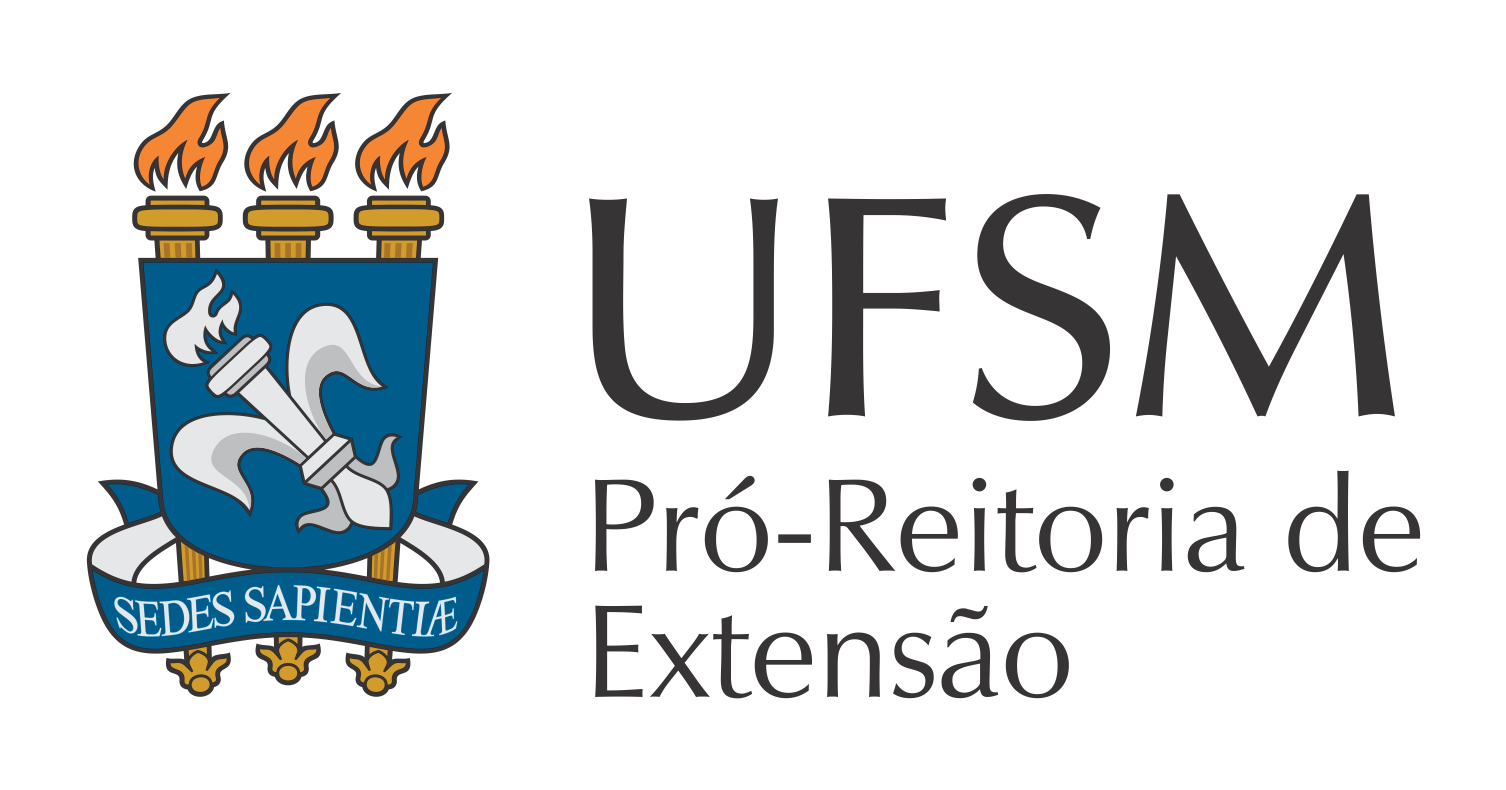   Ministério da Educação   Universidade Federal de Santa Maria  Pró-Reitoria de ExtensãoEDITAL N.º 19/2023 – PRE/UFSMSELEÇÃO DE BOLSISTASINSCRIÇÕES HOMOLOGADASA Universidade Federal de Santa Maria, por meio da Subdivisão de Divulgação e Eventos, torna pública a listagem de inscrições homologadas*:*O contato com os candidatos para agendamento das entrevistas será realizado por e-mail.Santa Maria, 03 de abril de 2023.ALINE BERNEIRA SALDANHASubdivisão de Divulgação e EventosPró-Reitoria de Extensão Nome Matrícula Situação Tania Raquel Florencianez Melgarejo202010203HomologadaJuliana dos Santos Cocco202013011HomologadaVictor Cesar Rodrigues Carvalho202360511HomologadaRenata Carbonell Padilha2022520336HomologadaFernanda Redin Oliveira202360278HomologadaIsabela Michels dos Santos202210514HomologadaBeatriz da Silva Aguiar202110116HomologadaAnna Laura Rech Dias202112229HomologadaGilead Emanuel Batista Sinski202211262HomologadaSamuel Lemos Teixeira 202210234HomologadaCamila Amorim201913208HomologadaMaria Francisca de Mello Barbosa202212548HomologadaMaria Eduarda Resch Moreira202211110HomologadaCamila Steinhorst202160883HomologadaKailany da Silva Pereira202210618HomologadaKethlyn Sabrina Gomes Pippi202110746HomologadaLetícia Catarina Morelatto202210671HomologadaRosana Maria Schmitt202160942HomologadaLuísa Monteiro Leivas202110902HomologadaMariana Antunes Rodrigues202211870HomologadaManuela Antunes Rodrigues202211879HomologadaHelena Haesbaert202211525HomologadaMaria Eduarda Fialho Minussi 202211991HomologadaTiago Veloz dos Santos202111294Não homologada 